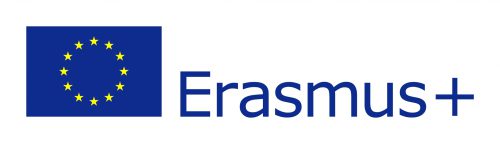 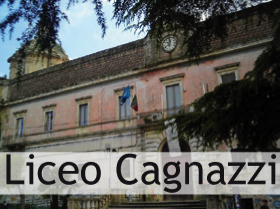 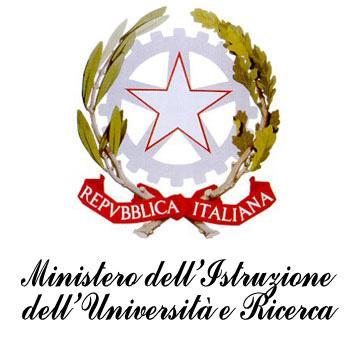 AVVISO A MANIFESTARE INTERESSE PER LA SELEZIONE DI TUTOR/ACCOMPAGNATOREERASMUS PLUS – KA1 VET “HerMES”RIF. 2017-1-IT01-KA102-005695Io sottoscritto……………………….        Nato a…………………………ProvinciaResidente a………………………… …Provincia ………………….  C.F………………………………..Telefono………………………Email……………………..Anzianità di servizio ……………………Disciplina e classe di concorso di insegnamento …………………………………….Funzione all’interno dell’Istituto scolastico ……………………………………….. Competenze in lingua straniera secondo il quadro QCER…………………………..Chiedo di essere ammesso/a alla selezione per partecipare al progetto “HerMES” nell’ambito dell’azione KA1 ERASMUS PLUS VET e dichiaro di:		di rendermi disponibile per l’intera durata biennale del Progetto a produrre ed esibire tutti i documenti necessari alla mia partecipazione e alla complessiva realizzazione delle attività progettuali, secondo le modalità ed entro i termini stabiliti dal Liceo Cagnazzi;di collaborare fattivamente per il corretto andamento delle attività progettuali e la buona riuscita del Progetto;di accettare quanto integralmente previsto nel formulario di progetto come approvato dall’Agenzia Nazionale nonché le disposizioni generali  che ne disciplinano la partecipazione.___________________________________________________-Il sottoscritto dichiara la propria disponibilità per i seguenti periodi A tal fine, avvalendosi delle disposizioni di cui all'art. 46 del DPR 28/12/2000 n. 445 e consapevole delle sanzioni stabilite per le false attestazioni e mendaci dichiarazioni, previste dal Codice Penale e dalle Leggi speciali in materia, dichiara  sotto la personale responsabilità il possesso dei seguenti titoli  :Luogo, data 										FIRMAI PERIODO DI MOBILITA’  - FEBBRAIO 2018IRLANDAI PERIODO DI MOBILITA’ - FEBBRAIO 2018GRECIAII PERIODO DI MOBILITA’ – SETTEMBRE 2018IRLANDAII PERIODO DI MOBILITA’-  SETTEMBRE 2018GRECIACRITERIPUNTEGGIO MAXTITOLI VALUTABILI PUNTEGGIO ATTRIBUITODAL  CANDIDATOVoto di laurea: punti 4 da 90 a 98 – punti 6 da 99 a 104 – punti 8 da 105 a 108 – punti 10 da 109 a 110 con lodeFino a 10 puntiLaurea in discipline afferenti il tema progettuale (lingue straniere, storia dell’arte, lettere, storia e filosofia) Laurea in discipline non direttamente afferenti 10 punti5 puntiPartecipazione al gruppo di progetto 5 puntiPartecipazione a precedenti progetti europei (1 punto per ogni progetto)5 punti Partecipazione certificata ad attività di formazione ERASMUS PLUS: 2 punti per ogni corsoFino a 10 puntiTutoraggio in percorsi di ASL (Alternanza Scuola Lavoro):  2 punti per ogni esperienza annualeFino a 10 puntiPartecipazione certificata ad attività di formazione e/o di mobilità ECVET: punti 1 per ogni attività Fino a 5 punti Competenza linguistica nella lingua del Paese di destinazione (secondo il QCER)Fino a 5 puntiA parità di punteggio sarà data priorità al docente in possesso di documentata certificazione linguistica in inglese MAX 60 PUNTI